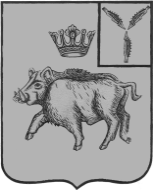 АДМИНИСТРАЦИЯБОЛЬШЕОЗЕРСКОГО МУНИЦИПАЛЬНОГО ОБРАЗОВАНИЯБАЛТАЙСКОГО МУНИЦИПАЛЬНОГО РАЙОНА
САРАТОВСКОЙ ОБЛАСТИП О С Т А Н О В Л Е Н И Ес.Б-ОзеркиОб утверждении Порядка представления в администрацию Большеозерского муниципального образования  информациио результатах рассмотрения и обжалования судебного акта,о совершаемых действиях направленных на реализацию праварегресса, либо об отсутствии оснований для предъявленияиска о взыскании денежных средств в порядке регрессаВ соответствии с пунктом 4 статьи 242.2 Бюджетного кодекса Российской Федерации, Федеральным законом от 6 октября 2003 года № 131-ФЗ «Об общих принципах организации местного самоуправления в Российской Федерации», руководствуясь статьей 33 Устава Большеозерского муниципального образования,  ПОСТАНОВЛЯЮ:1.Утвердить Порядок представления в администрацию Большеозерского муниципального образования  информации о результатах рассмотрения и обжалования судебного акта, о совершаемых действиях направленных на реализацию права регресса, либо об отсутствии оснований для предъявления иска о взыскании денежных средств в порядке регресса согласно приложению.2. Настоящее постановление вступает в силу со дня его обнародования.3. Контроль за исполнение настоящего постановления оставляю за собой.Глава Большеозерскогомуниципального образования                                                    С.А.СибиревПорядок представления в администрацию Большеозерского муниципального образования  информации о результатах рассмотрения и обжалования судебного акта, о совершаемых действиях направленных на реализацию права регресса, либо об отсутствии оснований для предъявления иска о взыскании денежных средств в порядке регресса1.Настоящий Порядок разработан в соответствии со статьей 242.2 Бюджетного кодекса Российской Федерации и определяет порядок направления главным распорядителем средств бюджета Большеозерского муниципального образования представлявшим в суде  интересы Большеозерского муниципального образования  в соответствии с пунктом 3 статьи 158 Бюджетного кодекса Российской Федерации (далее- главный распорядитель средств  местного бюджета) информации о результатах рассмотрения дела в суде и информации о результатах обжалования судебного акта, о совершаемых действиях направленных на реализацию права регресса, либо об отсутствии оснований для предъявления иска о взыскании денежных средств в порядке регресса.2.Для исполнения судебных актов по искам к Большеозерского муниципальному образованию о возмещении вреда, причиненного незаконными действиями (бездействием) органов местного самоуправления или их должностных лиц, в том числе в результате издания органами местного самоуправления муниципальных правовых актов, не соответствующих закону или иному нормативному правовому акту, а также судебных актов по иным искам о взыскании денежных средств за счет средств бюджета  Большеозерского муниципального образования (за исключением судебных актов о взыскании денежных средств в порядке субсидиарной ответственности главных распорядителей средств бюджета Большеозерского муниципального образования), судебных актов о присуждении компенсации за нарушение права на исполнение судебного акта в разумный срок за счет средств бюджета Большеозерского муниципального образования документы, указанные в пункте 2 статьи 242.1 Бюджетного кодекса Российской Федерации, направляются специалисту ответственному за осуществлении финансовой деятельности в администрации Большеозерского муниципального образования (далее - специалист).3.Глава Большеозерского муниципального образования, представляющий в суде интересы Большеозерского муниципального образования в соответствии с пунктом 3 статьи 158 Бюджетного Кодекса, обязан в течение 10 дней после вынесения (принятия) судебного акта в окончательной форме направить специалисту информацию о результатах рассмотрения дела в суде, а также представить информацию о наличии оснований для обжалования судебного акта.4.Указанная информация должна содержать следующие сведения:1) наименование суда, вынесшего судебный акт;2) дата вынесения судебного акта судом первой инстанции, номер дела;3) наименование истца;4) предмет спора (заявленное требование);5) размер денежных сумм, в том числе размер неустойки (штрафа, пени), судебных расходов (государственная пошлина, судебные издержки, связанные с рассмотрением дела в суде), подлежащих взысканию за счет бюджета Большеозерского муниципального образования;6) наличие (отсутствие) оснований для обжалования судебного акта.5.При наличии оснований для обжалования судебного акта, а также в случае обжалования судебного акта иными участниками судебного процесса специалисту предоставляется информацию о результатах обжалования судебного акта.6. Указанная информация должна содержать следующие сведения:1) наименование суда, вынесшего судебный акт;2) дата вынесения судебного акта судом апелляционной (кассационной, надзорной) инстанции, номер дела;3) выводы суда по результатам рассмотрения апелляционной (кассационной, надзорной) жалобы;4) размер денежных сумм, в том числе размер неустойки (штрафа, пени), судебных расходов (государственная пошлина, судебные издержки, связанные с рассмотрением дела в суде), подлежащих взысканию за счет средств бюджета  Большеозерского  муниципального образования по итогам рассмотрения дела в суде апелляционной (кассационной, надзорной) инстанции.7.В целях реализации Большеозерским муниципальным образованием права регресса, установленного пунктом 3.1 статьи 1081 Гражданского кодекса Российской Федерации, специалист уведомляет главу Большеозерского муниципального образования  об исполнении за счет бюджета Большеозерского  муниципального образования судебного акта о возмещении вреда.8.Специалист  в течении 15 дней со дня поступления уведомления предоставляет главе Большеозерского муниципального образования информацию о наличии либо отсутствии оснований для предъявления иска о взыскании денежных средств в порядке регресса.9.При наличии оснований для предъявления иска о взыскании денежных средств в порядке регресса главный распорядитель средств бюджета Большеозерского муниципального образования одновременно с представлением информации о наличии либо отсутствии оснований для предъявления иска о взыскании денежных средств в порядке регресса, подготавливает  копии документов (платежных поручений), подтверждающих исполнение судебного акта о возмещении вреда.10.Информация о совершаемых действиях предоставляется главным распорядителем средств бюджета Большеозерского муниципального образования главе Большеозерского муниципального образования ежеквартально не позднее 15 числа месяца, следующего за отчетным кварталом, по форме согласно приложению к настоящему Порядку.11.Исполнение судебных актов осуществляется за счет ассигнований, предусмотренных на эти цели решением о бюджете. При исполнении судебных актов в объемах, превышающих ассигнования, утвержденные решением о бюджете на эти цели, вносятся соответствующие изменения бюджет Большеозерского муниципального образования.12.Исполнение судебных актов производится в течение трех месяцев со дня поступления исполнительных документов на исполнение. Исполнение судебных актов может быть приостановлено в соответствии с законодательством Российской Федерации.В случае направления взыскателю или в суд уведомления об уточнении реквизитов банковского счета взыскателя течение трех месяцев со дня поступления исполнительных документов, приостанавливается на срок, предусмотренный пунктом 3.2 статьи 242.1 Бюджетного кодекса РФ.13.В случае, если исполнительный документ предусматривает индексацию присужденной суммы либо иные виды расчетов, специалист производит расчеты средств на выплаты по исполнительному документу в порядке, предусмотренном законодательством Российской Федерации или судебным актом.Верно: главный специалист администрации            Большеозерского муниципального            образования                                                                 Н.Н.СимаковаИнформацияо совершаемых действиях, направленных на реализациюБольшеозерским муниципальным образованием  права регресса,либо об отсутствии оснований для предъявления искао взыскании денежных средств в порядке регресса    Решение (определение) __________________________________________                                                             (наименование суда)по делу № ________ по исковому заявлению __________________________________                          (истец)к Большеозерскому муниципальному образованию  в лице ________________________ (главный распорядитель)о (об) ____________________________________________________________                                 (предмет спора)исполнено  за  счет  финансовых  средств бюджета Большеозерского муниципального образования.    В  соответствии  с пунктом 4 статьи 242.2 Бюджетного кодекса РоссийскойФедерации сообщает:(выбрать один из вариантов)    -  о  действиях, принятых в целях реализации  ________  муниципальным образованием  права регресса _____________________________________________ (перечень мероприятий, осуществляемых главным распорядителем)____________________________________________________________________________________________________________________________________    -  оснований  для  предъявления  иска  о  взыскании  денежных средств в порядке регресса не имеется.Глава Большеозерскогомуниципального образования      _____________                   ___________                                                              (подпись)                                        (Ф.И.О.)                                                                                 МППриложение к постановлению администрации Большеозерского муниципального образования от 17.05.2019 №19Приложение к Порядку представления в администрацию Большеозерского муниципального образования  информациио результатах рассмотрения и обжалования судебного акта,о совершаемых действиях направленных на реализацию праварегресса, либо об отсутствии оснований для предъявленияиска о взыскании денежных средств в порядке регресса